План декадыЦК преподавателей общеобразовательных дисциплин.2023 г. в России – год педагога и наставника.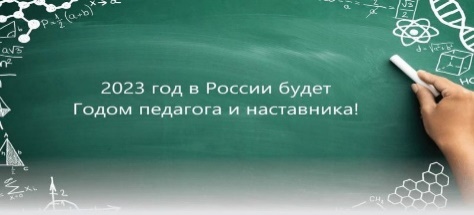  2022 по 2031-  десятилетие  науки и технологий.
2018 по 2027 г. - десятилетие детства.2023 год ООН объявило годом ПРОСО.
Страны ШОС провозгласили 2023 год — годом туризма.Председатель  ЦК преподавателей общеобразовательных  дисциплин    Малыхина Т.И.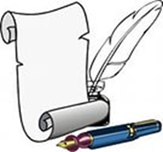 № п/пМероприятиеДля когоДата проведенияОтветственный1.Открытие декадыЦК преподавателей общеобразовательных  дисциплин.1курс13 февраля8.30Зам директора по УРКренделева О.Г.Председатель  ЦКМалыхина Т.И.2.Информационный журнал2022 по 2031-  десятилетие науки и технологийгруппы1-2 курсов13-21 февраляМалыхина Т.И.3.Сообщения на уроках«Наука и современность»«Достижения современной науки»1-4 курс13-21 февраля Борисова Е.Г.Гареева Н.Ф.Гареева А.Ф.Петрова Т.А.Жернова Н.В.Малыхина Т.И.Петрова Л.Е.Подгорская А.ВСаламатова Н.В.Ситникова Р.С.Семельчук Л.В.Крупенникова Г.Б.Курасова Л.А4.ОлимпиадаФизикаИностранный языкОБЖХимия История ОбществознаниеРусский язык; ЛитератураИнформатикаБиологияГеографияМатематика1курс13 – 17 февраля Борисова Е.Г.Гареева Н.Ф., Подгорская А.ВГареева А.Ф.Петрова Т.А.Жернова Н.В.Малыхина Т.И.Петрова Л.ЕСитникова Р.С.,Семельчук Л.В.ТолстоуховаКрупенникова Г.Б.Курасова Л.А5.Бинарный интегрированный урок по химии и обществознаниюгр. 16гр. 1114 февраляПетрова Т.А.Малыхина Т.И.6.Интеллектуальный марафонгр.11гр.12гр.13гр.14гр.16гр.19 14 февраля(4-я пара)Борисова Е.Г.Гареева Н.Ф., Подгорская А.ВГареева А.Ф.Петрова Т.А.Жернова Н.В.Малыхина Т.И.Петрова Л.ЕСитникова Р.С., Семельчук Л.В.Курасова Л.АСеребренниковаТ.Н., АсташеваД.МКрупенникова Г.Б.7.Иностранный языкВыставка – презентация«Путешествие по России»(Представление туристических маршрутов Иркутской области)гр.1915 февраляГареева Н.Ф.8.Физическая культураСпортивный праздник «Тропа туриста»гр.2315.02.23Серебренникова Т.Н.9.История ГеографияИнтеллектуальная игра«Что? Где,? Когда?»       гр.29гр.2316 февраля (4 пара)каб.407Жернова Н.В.Крупенникова Г.Б.10.ФизикаФизический спринт  «Электро»гр.1316 февраля(3-4 урок)Борисова Е.Г.11.ИнформатикаКонкурс презентаций«Педагог не профессия, а призвание»гр.12Представи-тели групп 
1 курса.16 февраляСитникова Р.С12.«Педагогический штурм»Игра для преподавателей общеобразовательных дисциплин.гр.1117 февраля(4-я пара)Подгорская А.В13.Городское мероприятиеИнтеллектуальная игра«Цитадель мужества и славы»гр.2917 февраля(3-я пара)Жернова Н.В.14.ОБЖУрок - викторинагр.1417 февраляГареева А.Ф.15.ИнформатикаИнтеллектуальный урок        гр.2120 февраляСемельчук Л.В.16. Литература.Театрализованная постановка по рассказам В.М. Шукшинагр.12Представи-тели групп 
1 курса.20 февраля(4 пара)Петрова Л.Е.17.ИсторияОбластная олимпиадапо историиПредстави-тели групп 
1 курса21 февраля Жернова Н.В.Малыхина Т.И.18.МатематикаКонкурс «Эрудит»гр.11Курасова Л А20.Закрытие декады  ЦК преподавателей общеобразовательных  дисциплин.1 курс21 февраляЗам директора по УРКренделева О.Г.Малыхина Т.И